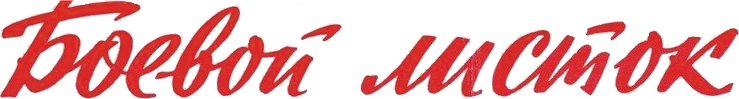 	От 11.02.2020                   МБОУ «Варламовская СШ» - филиал МБОУ «ГСШ№1»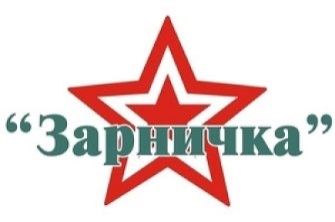 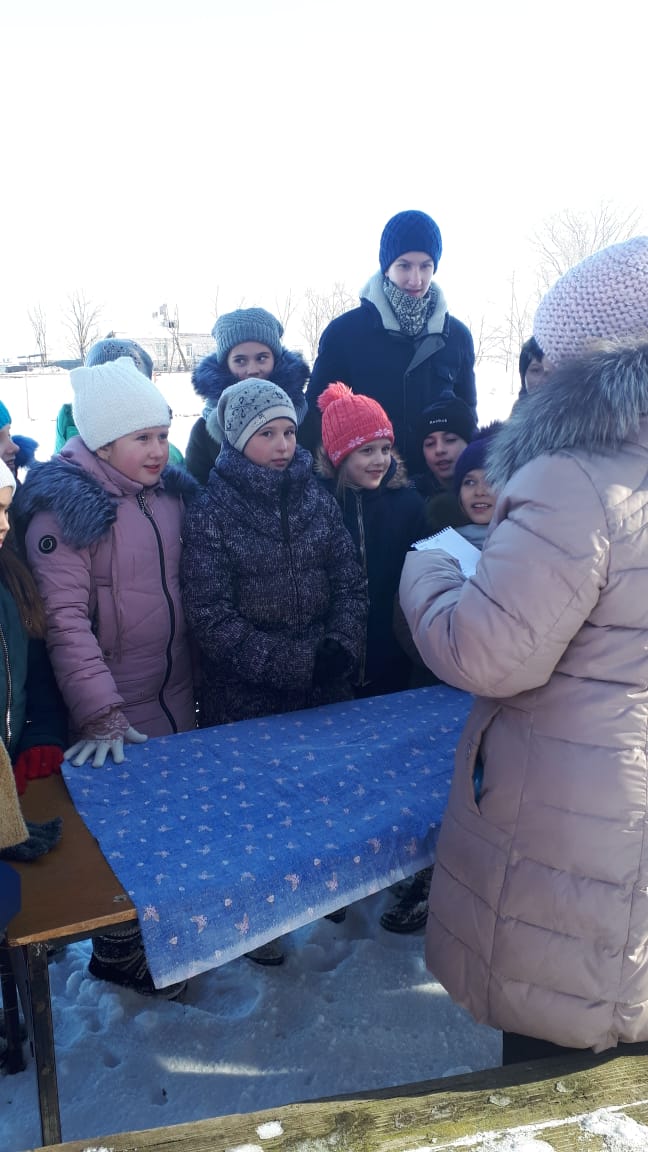 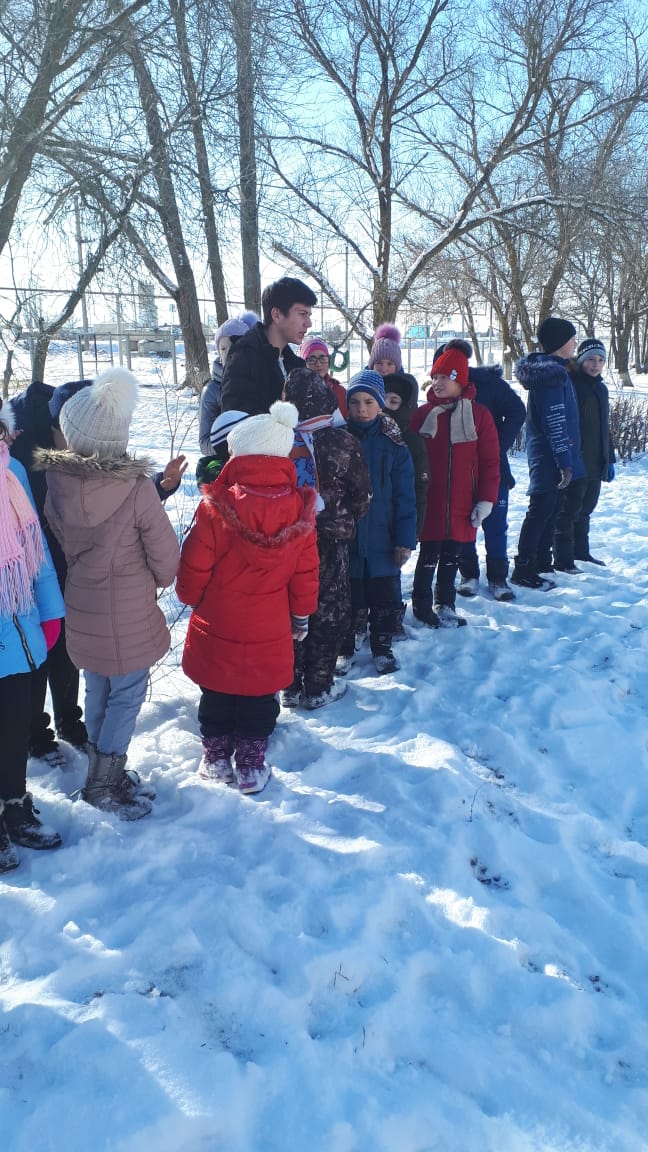 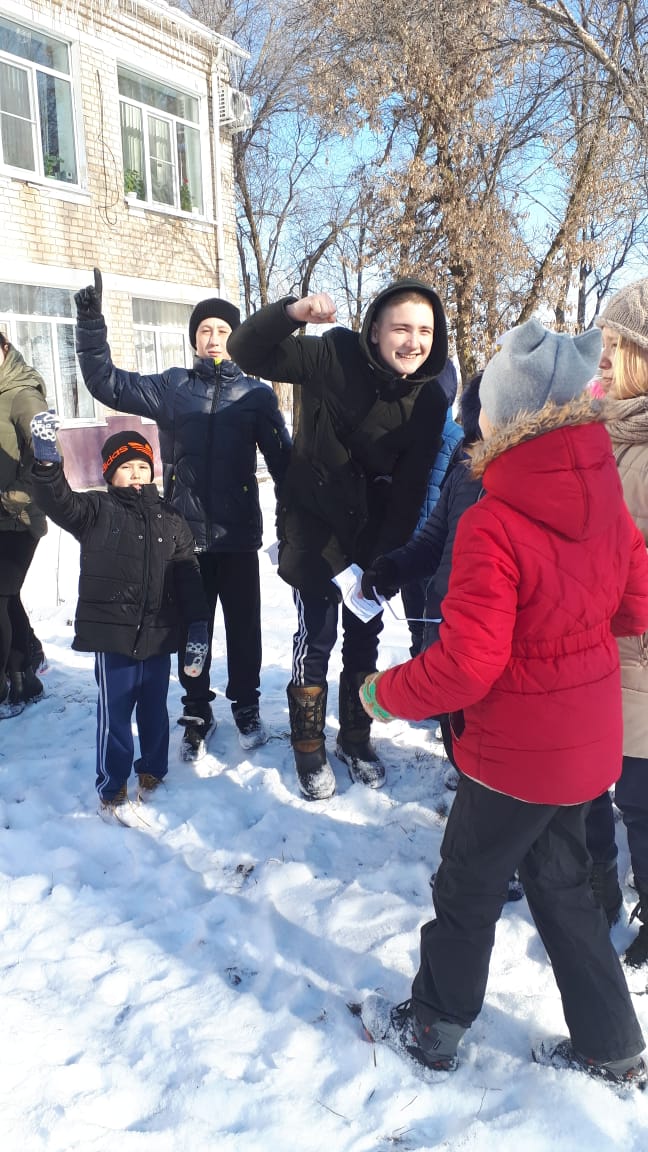 «Крепость»                                     «Патриот»                                «Спецназ